EN LICEO DEL SUR, APRENDEMOS COLABORATIVAMENTERúbrica de evaluación de actividades de aprendizaje desarrolladas por los alumnos del nivel PrimariaEl alumno:Puntuación 9 a 8:  Desempeño sobresaliente, equivale a una calificación de 10 a 9 Puntuación 7 a 6: Desempeño satisfactorio, equivale a una calificación de 8 a 7 Puntuación 5 a 3: Requiere apoyo. Equivale a una calificación de 6. El alumno requiere apoyo extra del docente y de la familia para mejorar el aprendizaje. Es necesario dialogar con los padres o familia para establecer estrategias y lograr avances en el aprendizaje del alumno. Puntuación 2 a 0: Desempeño insuficiente. Equivale a una calificación de 5. Es indispensable e impostergable dialogar con los padres o familia para establecer estrategias inmediatas destinadas a lograr avances en el aprendizaje del alumno. CRITERIOS A EVALUAR: 3210Cognitivo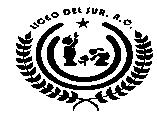 Comprende el contenido abordado en clase de manera adecuada.  Mediante las actividades y productos realizados se percibe esta absoluta comprensión. Logra el aprendizaje.  Comprende el contenido abordado en clase   de manera adecuada, mediante las actividades y productos realizados se percibe comprensión, el alumno hace evidente sus dudas o dificultades encontradas, al docente y solicita apoyo. Logra el aprendizaje.No logra comprender completamente el contenido abordado, mediante las actividades o productos realizados se percibe baja comprensión, el alumno no hace evidentes sus dudas o dificultades y no pide apoyo al docente.No logra el aprendizaje, éste se encuentra en proceso de logro. No realiza las actividades, por ende, no hay comprensión de contenidos, los padres no piden apoyo a su docente. No se da el aprendizaje.Participación Participa en las sesiones poniendo atención, realiza en tiempo y forma las actividades y productos solicitados con excelencia. El alumno, hace sugerencias para mejorar o innovar las actividades de aprendizaje.Respeta las normas establecidas para la participación en las sesiones a distancia.Participa en las sesiones y realiza las actividades y productos solicitados. Es necesario mejore su atención e incremente su participación. Respeta las normas establecidas para la participación en las sesiones a distancia.Participa intermitentemente en las sesiones y realiza, aunque no de manera completa y en forma las actividades y productos solicitados.Es imprescindible mejore su atención e incremente su participación.No respeta  las normas establecidas para la participación en las sesiones a distanciaNo participa ni realiza las actividades, ni justifican los padres o alumno la falta de éstas.Calidad Al realizar el trabajo o productos  solicitados, respeta limpieza, orden, normas de escritura, coloca  su nombre y fecha de realización ,  manifiesta creatividad adicionando elementos o sugerencias a los productos o trabajos realizadosAl realizar el trabajo o productos solicitados, respeta limpieza, orden, normas de escritura, coloca su nombre y fecha de realización.  Al realizar el trabajo o productos solicitados, no respeta limpieza, orden, normas de escritura. No coloca su nombre ni fecha de realización.  No realiza  actividades, ni  justifican padres o alumno la falta de ellas.